DOMENICA DELLA PAROLA 26 gennaio 2020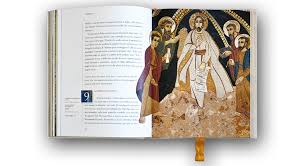 PROPOSTE DI ANIMAZIONE LITURGICA DELLA COMUNITÀPROCESSIONE SOLENNECON IL LIBRO DEI VANGELIPer la celebrazione centrale della domenica (quella con maggiore partecipazione di fedeli) si può prevedere una processione d’ingresso solenne durante la quale il sacerdote che presiede la liturgia porti l’evangelario (lì dove fosse presente il diacono, sarà quest’ultimo a portare l’evangelario) accompagnato da più membri della comunità con lampade e fiori.I lettori (colui che proclamerà la prima lettura, insieme con il salmista e il lettore della seconda lettura), partecipano alla processione d’ingresso precedendo il ministro con l’evangelario e portando in mano il lezionario che serve per la liturgia della Parola senza sollevarlo. Giunti davanti all’altare, colui che presiede la celebrazione (o il diacono), depone l’evangelario sull’altare e procede alla incensazione della croce, dell’altare e dell’evangelario. I lettori posto il Lezionario sull’ambone, attendono stando in presbiterio. Le lampade e i fiori vengono posti nei pressi dell’ambone come segno e decoro del luogo dove viene proclamata la Parola di Dio. Si procede con i riti introduttivi. Dopo la Colletta i lettori vanno dinanzi a colui che presiede che si rivolge ad essi dicendo:Cel. 	Dio Padre, 	poiché nel disegno della sua provvidenza 	ha bisogno anche degli uomini per rivelarsi,	e resta muto senza la nostra voce, 	vi renda degni annunziatori 	e testimoni della Parola che salva.(cfr M.R. pag. 1020)Quindi i lettori vanno verso l’ambone e si dispongono per la proclamazione della Parola di Dio. Se si ritiene opportuno, in modo straordinario in questo giorno (come abitualmente nella Liturgia ambrosiana) i lettori (escluso il salmista) prima di proclamare le Letture, rivolgendosi a colui che presiede la celebrazione, può chiedere la benedizione con queste parole:Lettore	Benedicimi, padre. Il celebrante facendo un segno di croce sul lettore dice ad alta voce:Cel.	Leggi  nel nome del Signore. Per la proclamazione del Vangelo, se non c’è il diacono o un altro sacerdote concelebrate, colui che presiede prende l’Evangelario dall’altare e dopo averlo mostrato all’assemblea, va all’ambone per la proclamazione. Dopo la proclamazione del Vangelo il celebrante può benedire l’assemblea e può invitare alcuni rappresentanti della comunità a venerare con il bacio il Libro dei VangeliBENEDIZIONE DELL’ASSEMBLEA CON IL LIBRO DEI VANGELIBACIO DELL’EVANGELARIO DA PARTE DI ALCUNI MEMBRI DELLA COMUNITÀ IN RAPPRESENTANZA DI TUTTA L’ASSEMBLEADopo il bacio del Vangelo, l’Evangelario viene posto in un luogo ben ornato e disposto per accoglierlo in modo che sia visibile a tutta l’assemblea.Al termine della Liturgia Eucaristica si possono prevedere la consegna della Bibbia o del libro dei Vangeli a diverse categorie di persone: CONSEGNA AI FANCIULLI DEL CATECHISMO DEL LIBRO DEI VANGELI:In questo caso il celebrante dice:Cel.	Cari fanciulli,oggi alla presenza dei vostri genitori, 	dei catechistie di tutta la comunità parrocchiale, 	nella domenica della Parola di Dio,è dato a voi ciò che la Chiesaha di più prezioso: 	il Santo Vangelo. 	Questa consegna è un donoche la comunità cristiana vi fa, 	invitando ciascuno di voi a scoprire, conoscere e seguire Gesù. Quindi pronuncia la preghiera di benedizione.Cel.	O Dio, Padre onnipotente ed eterno, 	ti lodiamo immensamente 	perché con la tua Parola di vita ci hai creati.	Ti glorifichiamo, Padre buono,perché in tutta la storia 	non hai fatto mai mancare all’uomola tua Parola d’amore.	Ti benediciamo perché per mezzo di Gesù, 	tua Parola vivente, ci hai redenti e salvati.Ti ringraziamo perché la Chiesaha raccolto e custodito	la tua Parola di veritàe oggi la dona a questi tuoi figli.	Lo Spirito Santo ci illuminiperché attraverso il Vangelo, 	tesoro della Chiesa,comprendiamo la tua volontà 	e possiamo conoscere e amare di più Gesùe seguirlo ogni giorno.	Per Cristo nostro Signore.Tutti 	Amen.Asperge i libri con l’acqua benedetta.Al termine dell’aspersione consegna i libri del Vangelo ai fanciulli dicendo: Cel.	Carissimi fanciulli,	ricevete dalle mani della Chiesail Vangelo di Gesù.	Ascoltatelo sempre con molta attenzione,	leggetelo ogni giorno,	raccontatelo agli altri con gioia,	sia sempre forza e lucesul cammino della vostra vita.CONSEGNA AI MEMBRI DELLA COMUNITÀ DELLA BIBBIAIl celebrante presentando un Libro della Bibbia dice:Cel.	Ricevete il Libro delle Sacre Scritture,	con la forza dello Spirito Santo 	siate coraggiosi annunciatoridella Parola di Dio	in ogni luogo dove andrete e dove vivrete. Quindi asperge le Bibbie dei presenti alla celebrazione.© Ufficio Liturgico Diocesano